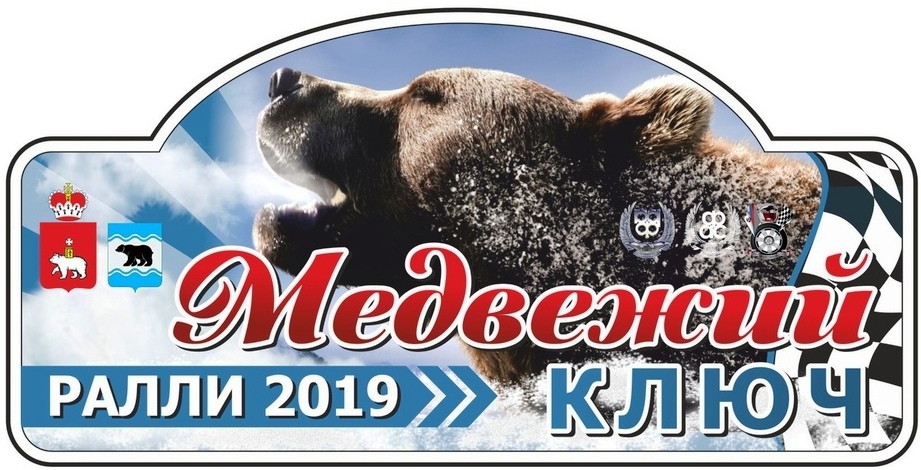 ПРЕСС-РЕЛИЗ Ралли «МЕДВЕЖИЙ КЛЮЧ-2019»2 этап Чемпионата Пермского края по ралли 2019 года    11-13 января 2019 года Пермский край принял на территории Бардымского района 2 этап Кубка России по ралли и 1 этап Чемпионата Пермского края по ралли. Эстафету принимает Очёрский район, где 9-10  февраля 2019 года состоится 2 этап Чемпионата Пермского края по ралли – ралли Медвежий ключ -2019.   Общая протяженность ралли составит 87 километров.  41 километр из них  – это шесть скоростных участков. Все скоростные участки проходят по живописным историческим окрестностям города Очёр.  Впервые гостеприимная Очёрская территория принимала летний этап Чемпионата Пермского края в июне 2013 года. С этого времени началась история Медвежьего ключа – с 2013 по 2017 год прошло девять этапов ралли и ралли-спринтов и международное ретро-ралли Пекин-Париж.  Для трассы ралли традиционно выбраны скоростные участки Талица и Павловский и новый скоростной участок Россохи, который проходит через загадочное историческое место Казанский Ключ. Трехмерные закрученные дороги Павловского городского поселения полюбились многим участникам и зрителям. Относительно короткий, но быстрый скоростной участок Павловский пройдет по лесной дороге Павловский – Нижняя Талица, жители деревни Нижняя Талица вновь увидят свои любимые экипажи. Жители Очерского района смогут увидеть лучших пилотов Пермского края, Республик Удмуртия, Башкортостан, Свердловской, Кировской, Челябинской областей.     Организаторами ралли Медвежий ключ-2019 выступают Администрация Очёрского района, Администрация Павловского городского поселения, Министерство физической культуры и спорта Пермского края, Федерация автомобильного спорта Пермского края, Центр водительского мастерства.Организационный комитет ралли Медвежий ключ-2019 информируют жителей и гостей Очёрского района, что на время проведения ралли будет ограничено движение транспортных средствНа автодороге от отворота с М7 на Казанский Ключ – д.Казанский Ключ – д.Россохи 10 февраля  с 13:00 до 15:20На автодороге Павловский - Нижняя Талица10 февраля с 15:30 до 19:10Просим Вас отнестись с пониманием и заранее спланировать свои поездки в указанное время. Автоспорт это очень красивый, но опасный вид спорта. Берегите себя и близких. Штаб ралли и парк сервиса будет располагаться  в д. Верхняя Талица – кафе Талица  расположенной на автодороге Казань – Пермь (М7). Участников традиционно примет гостеприимный Регион 59. К услугам участников, зрителей на автостоянке есть кафе, баня, прачечная, автосервис, автомойка, гостиница.                                Ждем Вас на ралли Медвежий ключ -2019!ИНФОРМАЦИЯ О РАЛЛИ на сайтах:http://www.rallypro.ru/http://vk.com/chaik_sporthttps://vk.com/rallypermkrayсправочная информация по телефонам+7-922-244-53-32+7-919-451-35-37